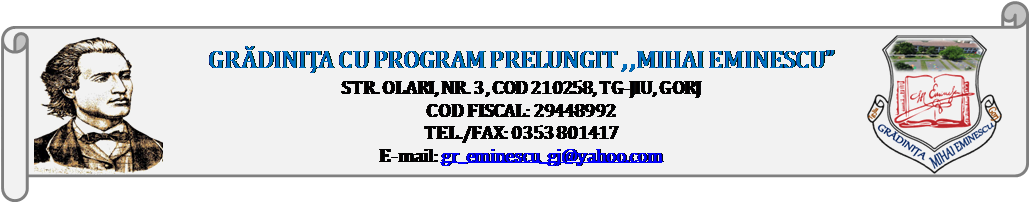 ANUNȚ IMPORTANT!	Dragi părinți, prin prezentul vă comunicăm prelungirea suspendării activităților care impun prezența fizică a preșcolarilor în unitatea de învățământ și continuarea activității didactice în sistem online, asincron, prin utilizarea platformei Kinderpedia și a grupurilor de Whatsapp, pentru perioada 09.12.2020 – 23.12.2020.	Programul de funcționare a grădiniței este de luni până vineri între orele 07.00-15.00, pentru personalul nedidactic, personalul didactic și didactic auxiliar, pe perioada suspendării activităților care impun prezența fizică a preșcolarilor în unitatea de învățământ și continuarea activității didactice în sistem online, desfășurând activitatea și în sistem online de la domiciliu.	Prin urmare, cererile pentru eliberarea documentelor se vor transmite electronic pe adresa de email a grădiniței gr_eminescu_gj@yahoo.com 